Муниципальное казённое образовательное учреждение  «Горковская специальная (коррекционная) общеобразовательная школа– интернат для обучающихся, воспитанников с ограниченными возможностями здоровья»«Марафон педагогических идей коллективов образовательных организаций, расположенныхна территории Шурышкарского района»Представление МКОУ «Горковской»С(К)ОШИ и сценарий концерта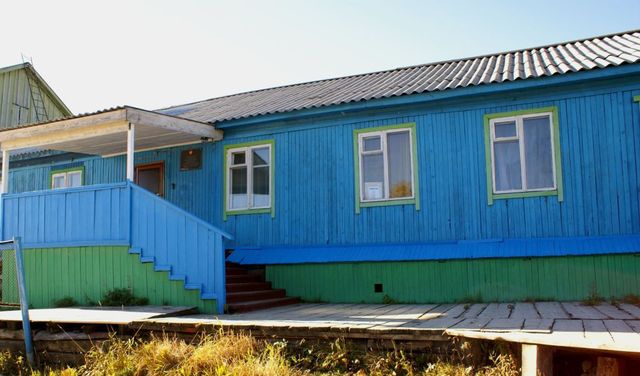 Составила: Светлана  Александровна Аксарина, заместитель директора по ВРГорки 2015 годПрограмма концертаМКОУ«Горковская»С(К)ШИПрезентация школыПесня «От сердца к сердцу» в исполнении педагогов школы М.А. Булыгиной, М.В. Майзингер.Танцевальная композиция «Вальс»  в исполнении учащихся  средней возрастной группы объединения дополнительного образования детей «Журавушка».Танцевальная композиция «Завалинка»  в исполнении учащихся   средней возрастной  группы объединения  дополнительного образования детей «Журавушка». Песня «Белая Русь» в исполнении вокального дуэта старшей возрастной группы  объединения дополнительного образования детей «Соловушка».Танцевальная  композиция «Берега России» в исполнении педагогов и учащихся средней и старшей возрастной  группы  объединения  дополнительного образования детей «Журавушка».Танцевальная композиция «Северный танец» в исполнении  учащихся средней и старшей возрастной группы  объединения дополнительного образования детей «Журавушка». Песня «Не отнимайте солнце у детей» в исполнении воспитанницы объединения дополнительного образования детей «Соловушка» Юлии  Еновой.Песня  «Попурри на военную тему» в исполнении вокального ансамбля  педагогов  «Вдохновение». Песня  « Надежда»  в исполнении педагогов и учащихся.Представление МКОУ «Горковской»С(К)ОШИ и сценарий концерта.Ведущая: Добрый вечер! Муниципальное казённое образовательное учреждение «Горковская специальная (коррекционная) общеобразовательная школа – интернат рада  приветствовать вас на нашем концерте в рамках «Марафона педагогических идей коллективов образовательных организаций, расположенных на территории Шурышкарского района» посвящённом 85-ой  годовщине  со дня образования Шурышкарского района.Ведущий:То, о чём мы сейчас расскажем,
Все как следует знать должны:
Ведь история школы нашей – 
Часть истории всей страныВедущий:1968 год – точка отсчета со дня основания Горковской  коррекционной школы-интерната. 47  лет назад в маленьком, тесном, холодном здании открылись первые классы для детей  района и округа. Директор  Русских Альбина Георгиевна, воспитатель Белых Алексей Алексеевич – инициаторы перехода интернатных учреждений на семейный тип воспитания. После, став директором, Белых Алексей Алексеевич – продолжил развитие интернатных учреждений семейного типа. Данный опыт был распространен на всей территории России. Семейный тип воспитания учит  жить воспитанников в современном обществе, быть законопослушными гражданами, вести домашнее хозяйство, рассчитывать бюджет, выполнять трудовые и общественные задания.Годы.   Как много  вас прошло.И сколько судеб прошагало рядом.Начало школы. Это было так давно,Что в раз и не окинешь напряжённым взглядом.Сентябрь. Год 1968. Посёлок ГоркиЖителей две тысячи.Стояла школа над речушкой Сойм.Вот там – то мы и начали учиться.А трудностей хватало нам вполне.И теснота… . Учились мы в две смены.Чернила замерзали  на столе.И грелись мы, играя в перемены.Детишек наших дружная семьяНе замечала неудобства быта.Учителя и воспитатели, техперсонал и повараИм душу отдавали всю, с избытком.Летело время, жизнь текла вперёд.    Шагали с нею мы, на месте не стояли.И дети подрастали,   каждый год  Со школьного крыльца мы в жизнь их провожали.Лишь со старых фотографий,  слов лишних не потратив,Нас память возвращает назад, в те времена,Где молоды мы были,И жизнью полной жили,И дружбой дорожили,В сердцах любовь цвела…Ведущий:  В школе работает 36 педагогов, 2-е  имеют звание - «Почетный работник образования»,12- «Ветеран труда»,  15 - «Ветеран Ямала» 5 - педагогов награждены Почетной грамотой Министерства Образования Российской Федерации. Ведущий:Сменилось не одно поколение  талантливых педагогов, а школьные  традиции сохраняются и совершенствуются. На базе школы в 2010 году С.В. Замятиной, директором школы, создано структурное подразделение «Школьное подворье», по  учебным программам  «Основы рыболовства», «Сбор ягод», «Тепличный отдел».   Инновационная деятельность школы в рамках структурного  подразделения «Школьное подворье» способствовала  присвоению ей в 2013 году статуса образовательного учреждения реализующего агротехнологическое  направление, в рамках которого   в учебный курс школьной программы  включены занятия по программам  «Сельскохозяйственный труд» и «Основы рыболовства». Ведущий: Школа уделяет большое внимание военно – патриотическому, гражданско - правовому воспитанию и социально-духовным традициям народов севера.Ведущий:Более десяти лет в школе  действует  детское движение «Радуга»,  создателем которого являлась педагог - организатор Гудкова Алла Алексеевна. Радуга-это организатор детей на добрые дела, неравнодушного  отношения к экологической проблеме нашего села, помощь ветеранам, пожилым людям. Особое внимание в школе уделяется художественно – эстетической направленности и дополнительному образованию детей. В школе работает 11  кружков по интересам. Ведущий:   В  2014 году  педагогами школы и учащимися  была реализована культурно - развлекательная программа  «Добрый концерт»,   выставка декоративно-прикладного искусства  для жителей  сёл района Азово и  Лопхари.    Ведущий:  В рамках благотворительной  акции «Поможем труженикам тыла и детям войны!» в 2014 году  состоялась  выставка – продажа изделий  декоративно-прикладного искусства. Средства, полученные с выставки – ярмарки,  16 000 тысяч рублей, были  переданы  в фонд совета ветеранов с. Горки.   Педагоги и дети  являются  призёрами районных, окружных, Всероссийских, Международных  творческих конкурсов, соревнований, акций, фестивалей, ярмарок. Ведущий:Гордость школы - спортивные достижениями, кубки и Почетные грамоты.  В школе детям некогда скучать, потому что рядом с ними работают талантливые,  творческие, неравнодушные педагоги. О школе можно сказать, что есть у неё завидное прошлое, хорошее настоящее и прекрасное будущее! А будущее это -  «Новая школа», красивое большое здание, которое гостеприимно примет нашу дружную школьную семью. Ведущий: В школе так заведено-Все мы вместе - заодно.Все мы – дружная семья,Хоть отдельно каждый – Я.Ведущий:Все успехи, достижения,Все награды, выступления,Взлеты наши и паденияВ школу мы свою несем.В школе учимся, умнеем,С каждым годом в ней взрослеем,А она из года в годРасцветает и растет! Ведущий:(ФОТО последнее в презентации)Ведущий: Учитель очень непростая профессия. Ведь очень сложно  найти подход к каждому ученику, заинтересовать всех.Ведущий: Учитель!
Даже через много лет
Зажжённый Вами не погаснет свет,
И сердце, знаю, будет молодым,
Пока огонь священный в дружбе с ним(Песня «От сердца к сердцу» в исполнении М.А. Булыгиной и М.В. Майзингер)(Картинка дворец)Танцевальная композиция «Вальс»  в исполнении учащихся младшей группы объединения ДОД «Журавушка»).(КАРТИНКА)Ведущий: В 2014 году школа стала  участницей  «Обской сельскохозяйственной ярмарки»  и завоевала диплом «Лучшая агрошкола в районе».Ведущий: Очень интересная и разнообразная деятельность у ребят в агрошколе..Ведущий:Вот послушайте Рано утром сорванцыСобирали огурцы,Салат сделать не успели.Огурцы ребята съели!Ведущий:Почему-то сорнякиБыли  очень велики!Чтоб спасти посадки,Мы пололи грядки.Ведущий:Картошка выросла с кулак,Выросла не просто так.Был заботливый уход.Картошку любит весь народ.Ведущий: А сейчас встречайте наших артистов!(Танцевальная композиция «Завалинка»  в исполнении учащихся младшей и средней группы объединения ДОД «Журавушка»).(КАРТИНКА ЦЕРКВИ)Ведущий:Дороже нет родного края,Где отчий дом, семья, друзья.Его я славлю, воспеваю – Ведь – это родина моя!  (Песня «Белая Русь» в исполнении вокального дуэта объединения ДОД «Соловушка»)(КАРТИНКА) (Танцевальная композиция «Берега России» в исполнении педагогов и учащихся средней и старшей группы  объединения ДОД «Журавушка»).(КАРТИНКА ЯМАЛ)	Ведущий: О, Родина моя! О, светлый мой Ямал!              Как исповедать мне все мысли, чувства, думы?Ведущий:  Какие песни и стихи придумать,            Чтоб ты меня навек своим назвал?Ведущий: Расскажи, нам Ямал, о рожденье своем,Как в дремучих веках ты явился на свет,Как припал к ледяной материнской грудиИ растил богатырскую силу свою,Чтобы стать великаном с великой судьбойИ чтоб алые звезды взошли над тобой…Ведущий: Волны Карского моря запели трубой,Прикоснувшись к зубчатым краям облаков,И, упав с высоты, оросили водой,Окропили тебя, ясноглазый Ямал.Ведущий:Новой малицей север укутал тебя,А соленые брызги, застыв на лету,Грудь твою оросили алмазным дождем.Понесло тебя море на пенных  холмах,На всклокоченных гребнях тебя понесло.Словно в люльке хрустальной, смеясь и любя,Долго, долго баюкало море тебя….(Танцевальная композиция «Северный танец» в исполнении и учащихся средней и старшей группы  объединения ДОД «Журавушка»).(Картинка 70 – лет Победы)Ведущий:  В этом году   мы отмечаем 70 – летие,  со дня Победы в Великой Отечественной Войне.Ведущий.  - Стой! Остановись! Время, замри! Замри и оглянись в прошлое! Посмотри на наших ветеранов!
Ведущий.  - Оглянись на тех, кого сейчас уже нет с нами, кто сейчас смотрит на нас с высоты своих памятников. Ведущий.- Стой! Остановись! Никогда не проходи мимо гранитной стены, на которой золочёными буквами вписаны имена павших на поле боя, замученных в фашистских застенках, сожжённых, повешенных, уничтоженных, но всё-таки не покорённых.Ведущий.- Остановись! Подумай, какой ценой завоёвано наше счастье!(Картинка детский рисунок)(Песня «Не отнимайте солнце у детей» в исполнении Юлии  Еновой)(Фильм к песне)Песня  «Попурри на военную тему» в исполнении вокального ансамбля  учителей «Вдохновение»).(Картинка 70 – лет Победы)Ведущий.Мир – это главное слово на свете,
Взрослые к миру стремятся и дети.
Птицы, деревья, цветы  на планете.
Мир – это главное слово на свете!
Ведущий.Хочется крикнуть людям:Будьте щедрей на ласку,Путь человека труден-Мало похож на сказку.В мире без ласки, знайте,-Слезы, дожди, морозы.Взрослым и детям, знайте, -Ласка нужна, не угрозы.(КАРТИНКА)( Песня  « Надежда»  в исполнении  всех участников концерта).Ведущий. Вот и подошёл к концу наш концерт.Ведущий. Мы  думаем, что наши артисты подарили вам хорошее настроение, ведь они у нас самые талантливые.Ведущий. Мы не говорим вам до свиданияВедущий. А говорим до новых встреч!